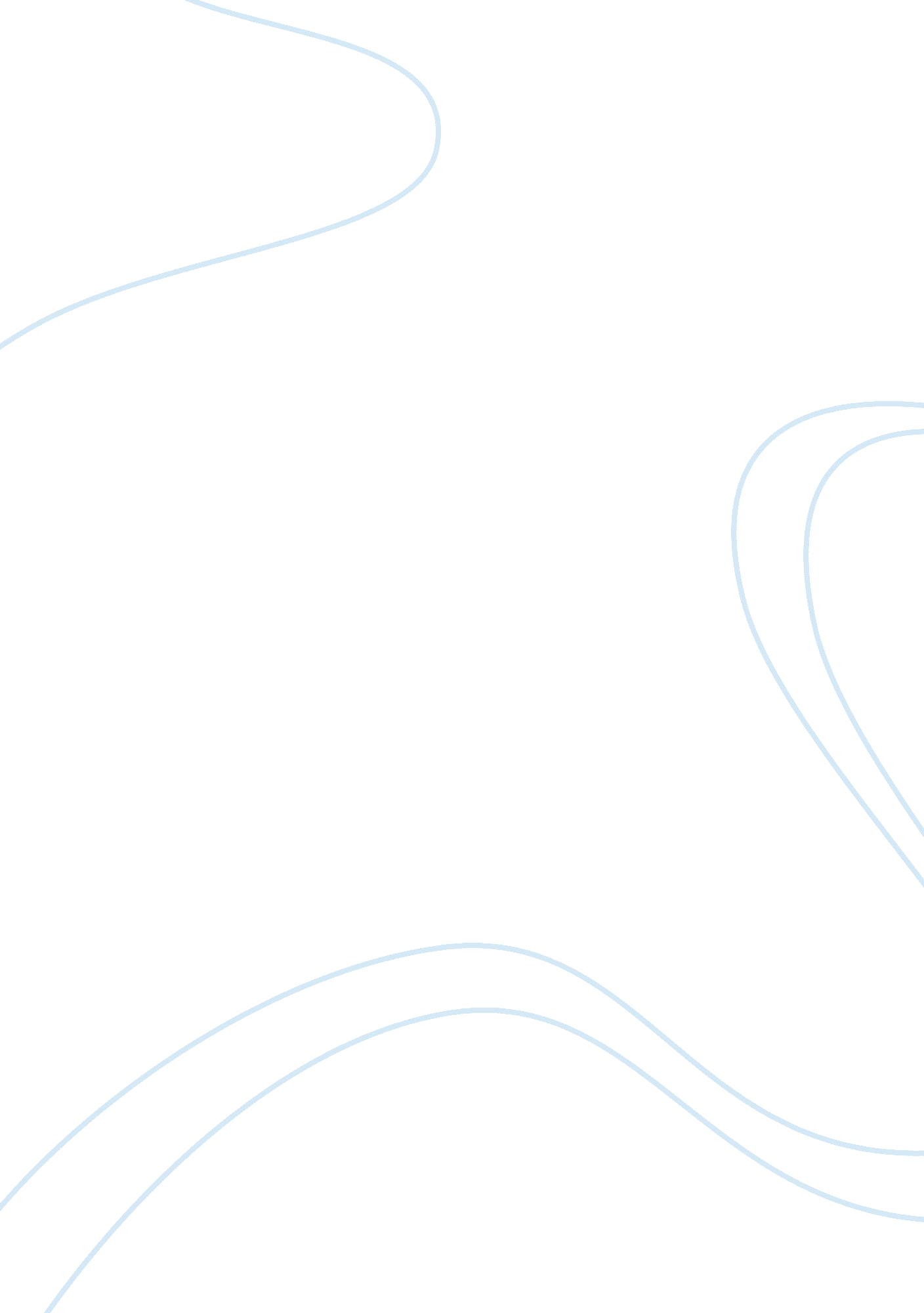 Unit 12 level 3 nvq childcare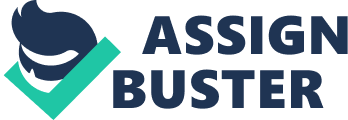 Unit 12: Understand the purposes and principles of early year’s frameworks. 1. 1: The early years learning framework will give descriptions of all aspects which are essential in order to support a child’s learning from 0-5 years of age. The framework concentrates on play-based learning showing how it can be the most effective for a young child’s learning being sure they are stimulated appropriately. The Framework also includes ‘ communication, literacy and language’, and ‘ social and emotional development’. 1. : How current provision and practice is influenced by the work of the early year’s educators and approaches to practice. There are a number of different approaches to work with children in early years settings. These include: Reggio Emilia, HighScope, Steiner, Montessori and Forest Schools. The Steiner approach believed in a unity of spirit, soul, and body, and that good education restores the balance between thinking, willing, and feeling. His theory of child development showed three cycles of seven-year stages, each with its own different needs for learning. The theory showed imaginary play as the most important aspect of learning in the early years of a child’s development, and the basis from which a child will develop physically, intellectually, and emotionally. The Montessori approach’s belief is for a child, birth to age 3 is the time of the " unconscious absorbent mind," whereas age 3 to 6 is the time of the " conscious absorbent mind". The theory believes in a child aged 0-3 being given the freedom to choose activities and explore without adult interruption. Then a child aged 3-6 should have adult demonstration and interaction during play. Reggio Emilia’s approach focuses on an " education based on relationships" seeing each child in relation to others and seeks to activate and support children's relationships with other children, family, teachers, society, and the environment. Teachers should follow the children's interests and not provide focused instruction in reading and writing. The elements from all 3 theory’s have influenced current provision in the UK with, - Parent partnership Learning through active participation and play - A need for balancing adult and child led/initiated activities - That the framework supports practitioners to deliver education holistically although areas of learning are individually named, divided or categorized. - A recognized importance of assessing children's individual needs. 1. 3: the Early years frameworks emphasise a personal and individual approach to learning because It provides the backbone for growth and increases a child’s individual learning experience. 